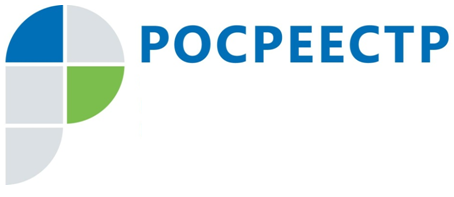 #РосреестрРосреестр: стоп проверки	В соответствии с постановлением Правительства Российской Федерации от 10 марта 2022 г. № 336 «Об особенностях организации и осуществления государственного контроля (надзора), муниципального контроля» Управление Росреестра по Чеченской Республике отменил проверки в сфере земельного надзора до конца текущего года. Вместо контрольно-надзорных мероприятий ведомство усилит проведение профилактических мероприятий — профилактических визитов и направление в адрес землевладельцев и землепользователей предостережений о недопустимости нарушения обязательных требований – сообщил начальник отдела госземнадзора Управления Росреестра по Чеченской Республике Магомед Казаев.Заместитель руководителя Управления Росреестра по Чеченской РеспубликеА.Л. Шаипов